Ministero dell’Istruzione,dell’’Università e dellaRicerca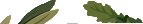 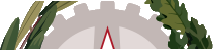 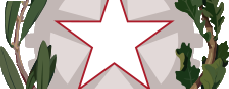 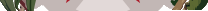 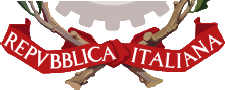 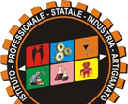 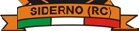 UfficioScolasticoProvincialediReggioCalabriaISTITUTO PROFESSIONALE DI STATO INDUSTRIA ARTIGIANATOViaGrande,2-89048SIDERNO(RC)-℡0964048034-(Locri)0964048010�0964048033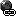 CMSidernoRCRI010006 -CMLocriRCRI010017 -�:rcri010006@pec.ipsiasiderno.it-rcri010006@istruzione.it-	www.ipsiasiderno.itProt. N.  							SidernoAi Dirigenti ScolasticiDegli Istituti Secondari di I gradoe p.c.   Ai Docenti Referenti  OrientamentoOggetto: Open Day/Scuola ApertaHo il piacere di comunicarVi che il nostro Istituto apre le porte alle famiglie e ai giovani  studenti delle ultime classi delle scuole secondarie di I grado dalle ore 15.00 alle ore 18.00 nei giorniMartedì  4, 11 e 18 Febbraionelle sede di Siderno,via Turati (ex Ist. Geometra)    Mercoledì  5, 12 e 19 Febbraio nella sede di Siderno,  via Grande  Giovedì  6, 13 e 20  Febbraio  nelle sede di  Locri, via Marconi con il seguente programma Informazioni sull’Offerta Formativa e visita dei laboratoriStand espositivi dei vari settoriInformazioni e supporto per le iscrizioni onlineStudenti e genitori potranno incontrare i docenti e gli alunni dei diversi settori,  visitare e conoscere dal vivo le attività didattiche e culturali, prendere visione dei servizi e dei laboratori nelle nostre  varie sedi.Inoltre nei giorni di Sabato 15 e 22 Febbraio presso l’Aula Magna della sede centrale di Via Grande in Siderno ci sarà un’allegra sfilata di moda organizzata dalle alunne di tale indirizzo.Per informazioni contattare Sede Siderno Prof. Garreffa  tel. 338 1559290;                                      Sede Locri Prof.ssa De Agostino  tel. 328 1165774.Si ricorda che gli uffici di segreteria-studenti saranno aperti  anche di pomeriggio dal 03 al 28 Febbraio  2014 nei giorni di  Lunedì, Mercoledì e Venerdì dalle ore 15.00 alle ore 18.00Ringraziando prego voler dare massima diffusione della presente.Si allega invito per le classi.Il Dirigente Scolastico Tommaso Mittiga